1/ PRESENTATION DU COMITE DE JUMELAGE franco-allemand CEYRAT / BERATZHAUSEN en Bavière :Ce comité est une association qui, depuis 47 ans, a pour mission de favoriser les rencontres entre adultes mais surtout entre jeunes : filles et garçons, de nos deux villes jumelles.2/ RENCONTRES/ ECHANGES : Chaque année 2 groupes de jeunes de BERATZHAUSEN et de CEYRAT se retrouvent pour vivre une dizaine de jours ensemble. Une année la rencontre a lieu à Ceyrat et l’année suivante en Bavière (en 2020-21, aucune rencontre cause Covid).Chaque groupe est constitué d’une dizaine de jeunes de 14 à 17 ans.Le principe de ces échanges repose sur un hébergement dans les familles d’accueil, comprenant si possible un jeune ceyratois (ou habitant d’une commune rattachée au collège ou d’une commune avoisinante) et sur des activités culturelles, sportives et ludiques.Tout jeune de 14 à 17 ans peut participer à ces échanges, qu’il soit germaniste ou non. Les jeunes allemands parlent souvent l’anglais.Le but de ces échanges est de progresser dans la langue, dans la découverte d’un autre pays, d’une autre culture et d’autres coutumes au sein de notre Europe mais aussi de susciter des amitiés durables, comme nous le vivons déjà. Le comité de jumelage demande l’acquittement d’une adhésion annuelle, elle est de 12€ par famille, couvrant également l’assistance aux personnes en déplacement occasionnel (Contrat Maif).3/ RENCONTRE à Beratzhausen du 20 au 27 août 2022 : Le voyage A/R par Flixbus, Clermont-Lyon puis, Lyon-Munich se poursuit en train Munich-Beratzhausen ; le coût total s’élève à 132€ / voyageur (adhésion non comprise) à charge des familles, compte tenu d’une participation de 28€ du comité.Le groupe français est encadré par 2 jeunes adultes pendant toute la durée du voyage et du séjour, le groupe allemand organisateur ayant son propre encadrement. Une réunion avec les parents sera organisée.Nous espérons que cette information retiendra votre attention et que vous nous rejoindrez bientôt. Vous êtes les bienvenus parmi nous.N’hésitez pas à nous contacter pour tout renseignement complémentaire : Viviane REGNAT, Présidente : 06 77 89 28 01Françoise CLERC, Secrétaire : 06 74 56 69 16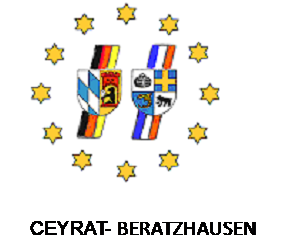                                                          Ceyrat le 15 mars 2022  A Madame la Principale du collège Henri Pourrat de Ceyrat                                               A Madame le professeur d’allemand et les parents d’élèves               		          des collèges de CEYRAT- BEAUMONT.